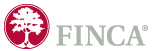 Приглашение к Участию в ТЕНДЕРЕООО МДО «ФИНКА» осуществляет свою деятельность на основании лицензии Национального банка Таджикистана и предоставляет полный спектр банковских услуг. Единственным акционером МДО «ФИНКА» Таджикистан является микрофинансовый холдинг FINCA со штаб-квартирой в Вашингтоне, США, с более чем 2,8 млн клиентов в 20 дочерних компаниях в Евразии, Африке, на Ближнем Востоке и Латинской Америке. МДО «ФИНКА» являясь частью глобальной сети местных микрофинансовых организаций и банков, использует финансовые технологии для расширения доступа к финансовым услугам, предлагая инновационные, ответственные и эффективные финансовые услуги клиентам с низким доходом.ООО МДО «ФИНКА функционирует в Таджикистане с 2003 года и обслуживает более 30 000 клиентов в 27 филиалах и центрах обслуживания по всей стране. ООО МДО “ФИНКА” приглашает организации/компании на участие в “Тендере на поставку Канцелярских и Хозяйственных товаров” согласно нижеуказанным категориям: Критерии выбора поставщика: Высокое качество предоставления услуг;Качественное и своевременное выполнения заказа;Оплата по безналичному расчёту.Срок поставки (после получения заказа): 1 календарный деньЦены, указанные выше остаются фиксированными на следующие 24 месяцаЗапечатанные конверты с пометкой «Тендер на поставку Канцелярских и Хозяйственных товаров» должны содержать следующие документы: Сопроводительное письмо с указанием общей стоимости предложения с указанием Порядка оплаты и срок действия предложенных цен (Заявка на участие в тендере) (прилагается)Сведения об участнике тендера (прилагается)Таблица цен (прилагается)Перечень кредитных организаций и иных юридических лиц, с которыми Участник, подписал тендерные соглашения на данный товар (прилагается)Юридический документ, удостоверяющий статус участника тендера (копия лицензии, патента, свидетельства, ИНН (Идентификационный Номер Налогоплательщика);Копия справки от налоговых органов об отсутствии задолженности (за последние 3 месяца); Стандартные формы компании подлежат обязательному заполнению (прикреплены)При отсутствии требуемых документов, коммерческие предложения могут быть не рассмотрены. Просим заинтересованных компаний/частных предпринимателей у которых возникнут вопросы касательно данного тендера отправлять все ваши вопросы  на электронный адрес - procurement@finca.tj  с указанием «Тендер на поставку Канцелярских и Хозяйственных товаров».При отсутствии требуемых документов, коммерческие предложения могут быть не рассмотрены. ООО МДО “ФИНКА”, оставляет за собой право принимать любое коммерческое предложение, а также отказаться от всех предложений в любое время до заключения договора и не несет при этом никакой ответственности перед участниками тендера; а также не обязано информировать участников тендера относительно причины отклонения коммерческих предложений.Внимание! Некорректное заполнение, отсутствие или недостоверности требуемых документов и информации влияет на процесс оценки и выбора поставщика или может привести к исключению участника из процесса дальнейшего рассмотрения.Крайний срок приёма заявок до конца рабочего дня 02 Ноября 2023 года.  Пакет документов с указанием «Тендер на поставку Канцелярских и Хозяйственных товаров». необходимо отправить в запечатанном конверте в головной офис ООО МДО «ФИНКА» по адресу улица Джаббор Расулова 9, г.Душанбе, Республика Таджикистан ( ориентир Рынок «Фаровон». 